Тема урока: «Лица настолько же доступны чтению, насколько это присуще книгам». (Урок развития речи. Портретный очерк)Пустовалова Людмила Родионовна, учитель русского языка и литературы «СОШ №3» г. КраснокамскаЦели урока:выявление особенностей портретного очерка;отработка умения учащихся определять основную мысль очерка;развитие умения анализировать существенные детали, помогающие раскрыть характер героя очерка;развитие умения анализировать отношение к герою очерка авторское и собственное;создание собственного текста.вырабатывать навыки взаимодействия в группе; прививать любовь и уважение к родному слову; воспитывать чувство патриотизма на примере жизни выдающихся людей.Задачи: Овладевать указанным речеведческим понятием, знать его признаки.Овладевать учебными и коммуникативными умениями: обосновывать своё суждение, аргументировать ответ, формировать умение в предложенном материале выделять главное.Оборудование: презентация, портреты Валентины Терешковой, Ларисы Латыниной, Анны Павловой, Софьи Ковалевской, тексты, учебник.1. Учитель:Людей неинтересных в мире нет.
Их судьбы — как истории планет.
У каждой все особое, свое,
и нет планет, похожих на нее.  Евгений Евтушенко(На доску прикрепляются портреты Терешковой, Латыниной, Павловой, Ковалевской)-Ребята, вы узнали, кто изображен на этих портретах? (Ответы учащихся)Слайд 1. 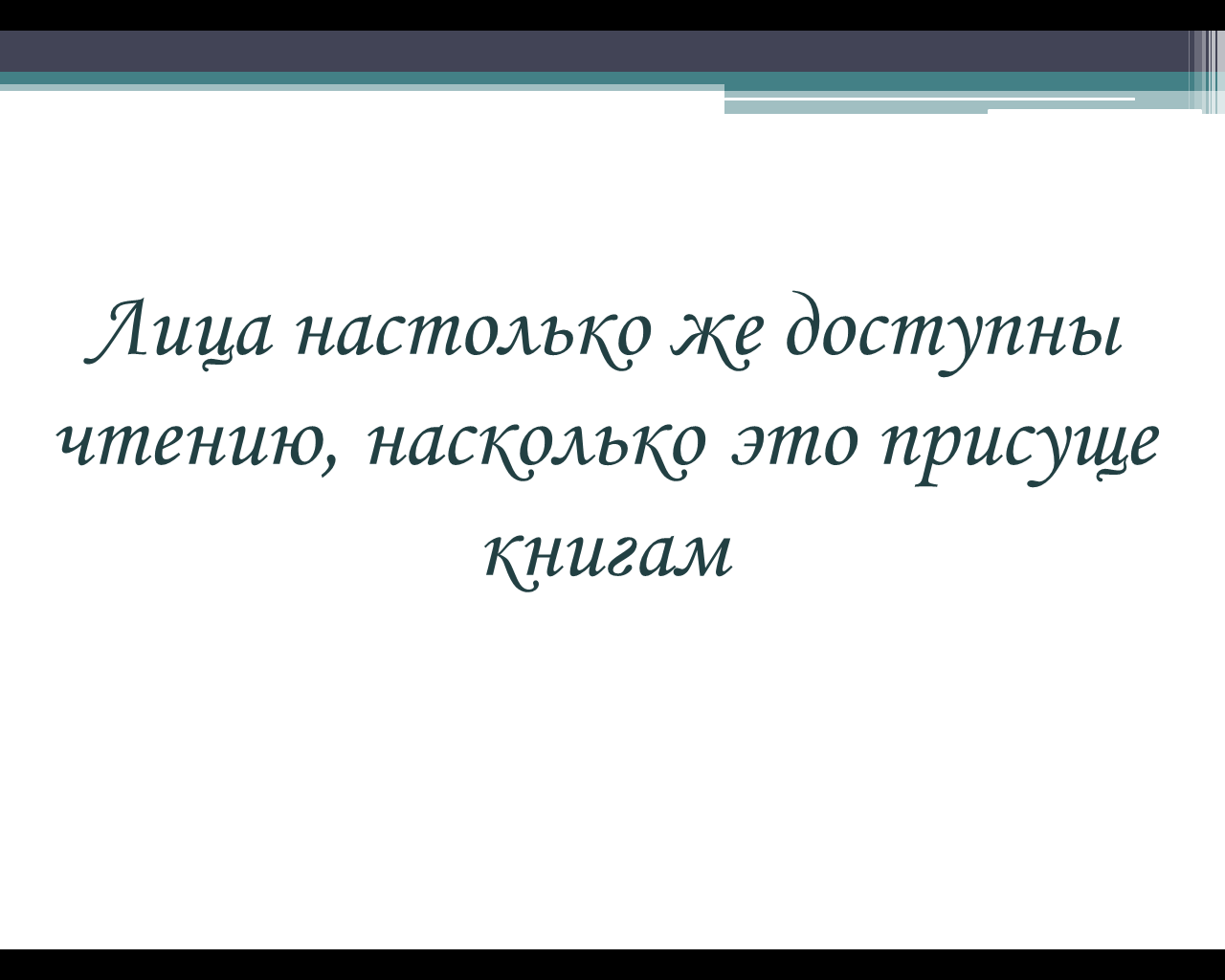 - Как вы понимаете это высказывание? (Ответы учащихся)Слайды 2,3,4,5 (портреты)-Кто эти женщины? Попробуйте представить, кем они могут быть? Почему вам так кажется?Высказывания учащихся.2.А теперь я предлагаю вам выполнить задание. Напишите определение понятия, ответив на 3 вопроса: Что это?Зачем это?Ради чего это?1 ряд –описание человека2 ряд – характеристика человека3 ряд – биография По две минуты работаем индивидуально, парами, четверками, восьмерками, затем один от восьмерки высказывается (Технология развивающейся кооперации). - Как вы думаете, в каком жанре можно объединить все, о чем вы сейчас сказали: описание человека, характеристика человека, биография человека.Ответы учеников. 3.Формулировка темы урока, постановка цели.-О чем мы будем говорить на уроке? Что мы об этом должны узнать?Слайды 6,7,8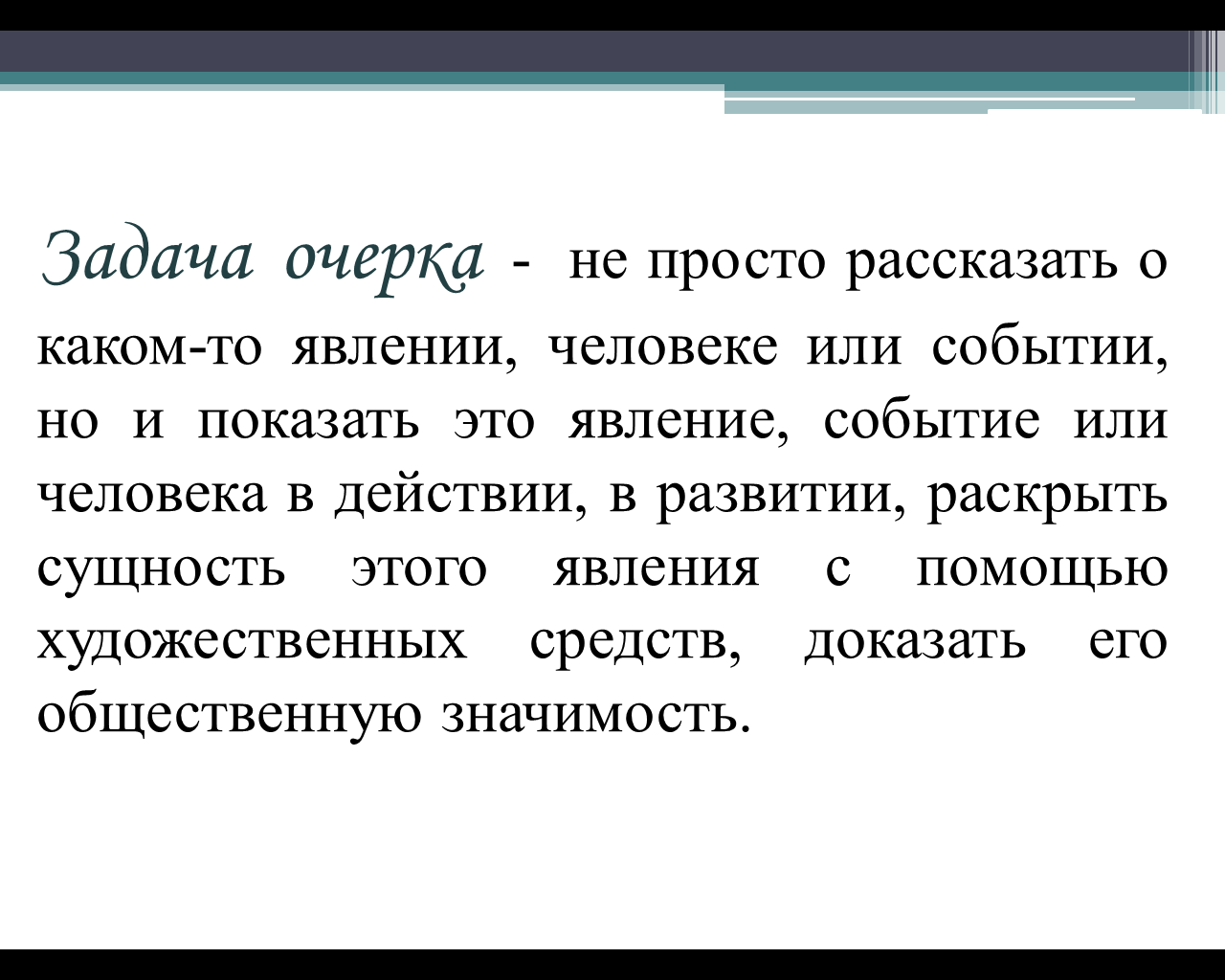 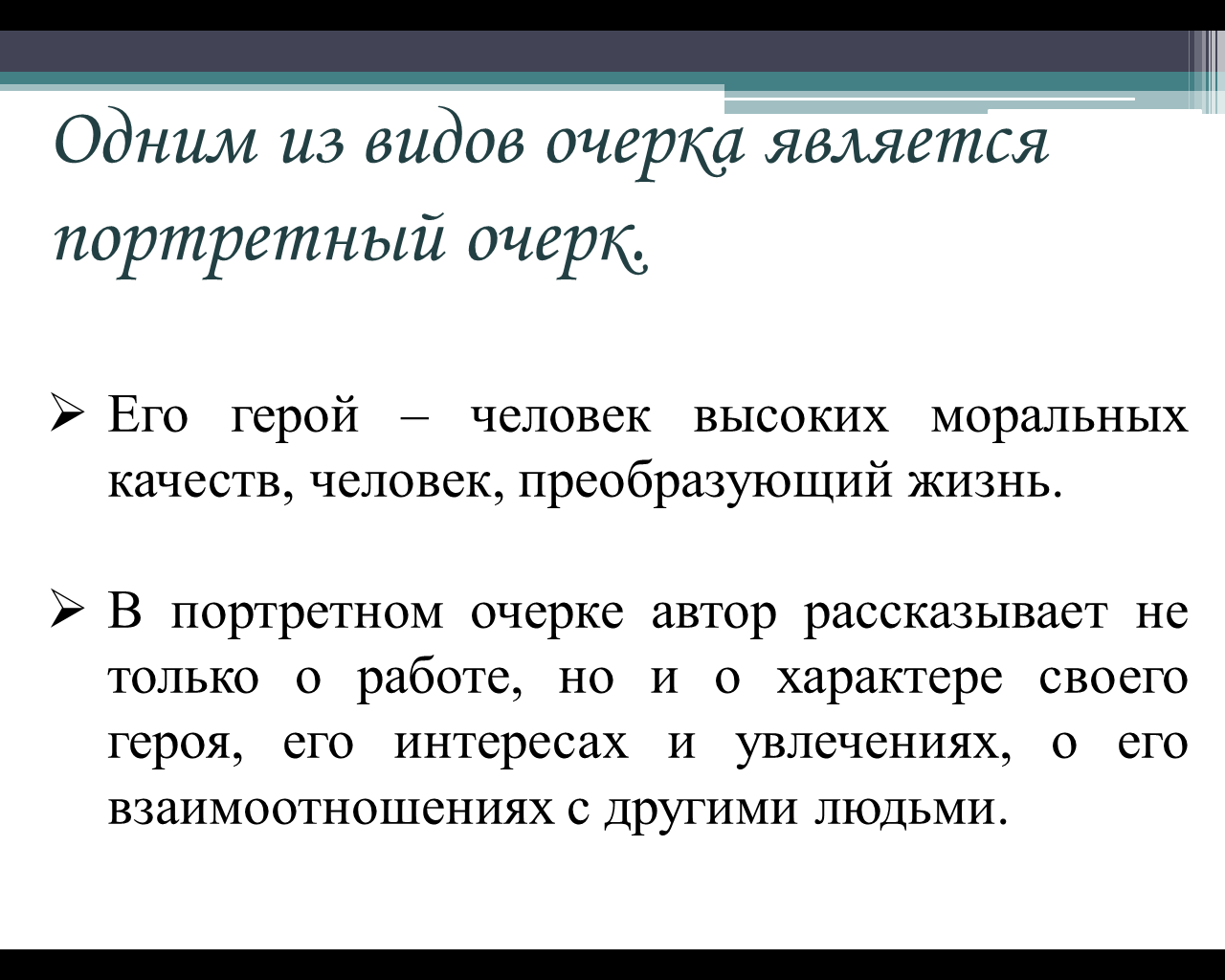 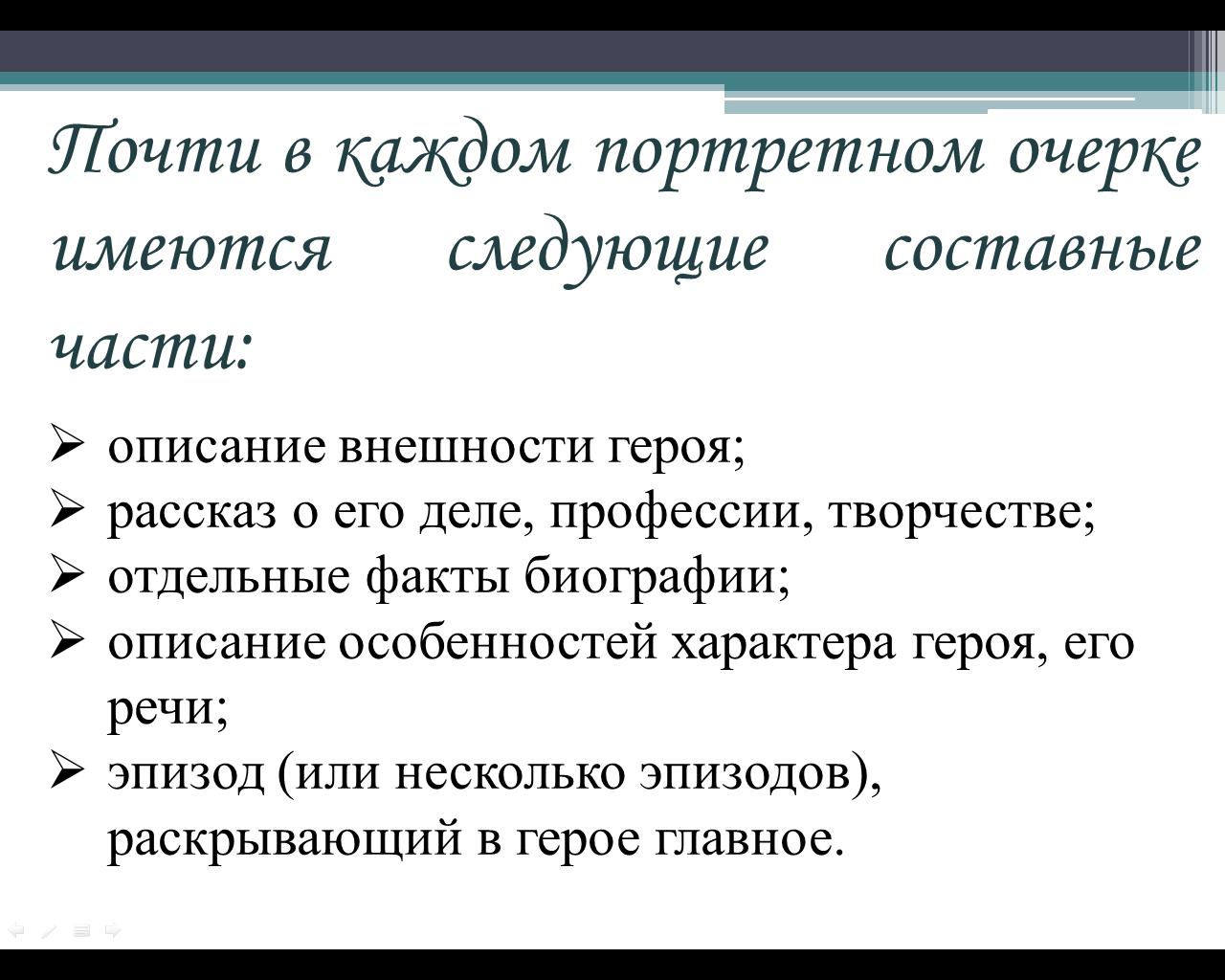 4.Работа с текстом об Амосове (учебник), читаем, находим особенности портретного очерка, существенные детали, помогающие раскрыть характер героя очерка, отношение автора к герою очерка.5.Создание портретного очерка	Учащимся предлагаются тексты  о Терешковой, Латыниной, Ковалевской, Павловой.  Работают в парах. Используя данную информацию, добавив описание внешности (по портрету)нужно написать портретный очерк. Затем по одной паре заслушиваем.6.Домашнее задание.А если кто-то незаметно жил
и с этой незаметностью дружил,
он интересен был среди людей
самой неинтересностью своей. Евгений Евтушенко- Написать портретный очерк о знаменитом человеке или о том, кто «незаметно жил», но является значимым лично для вас.7.Рефлексия Портрет урока. Каждый на полоске бумаги пишет слово, или словосочетание, или фразу, прикрепляем на доску. По желанию учащиеся объясняют написанное.